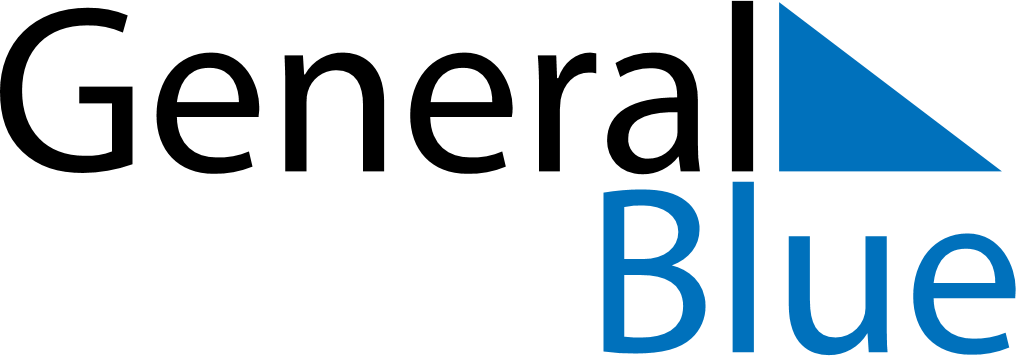 June 2029June 2029June 2029El SalvadorEl SalvadorSUNMONTUEWEDTHUFRISAT1234567891011121314151617181920212223Father’s DayDía del Maestro24252627282930